(рекомендации по полоролевому воспитанию) Что такое полоролевое воспитание? – Это означает воспитывать не просто ребенка, а представителя определенного пола. Учить девочку быть именно девочкой, а мальчика – именно мальчиком. К сожалению, в наших садиках и школах пока преобладает «бесполое» воспитание. Конечно, иногда такое равенство оправданно. Например, все дети должны уметь считать, читать и писать. Всем им понадобятся в жизни смекалка, настойчивость, вежливость и эрудиция. Но, с другой стороны, кто научит их сложному этикету, принятому в личных отношениях? Кто научит мальчиков – рыцарству, а девочек – женской мудрости? А ведь это в жизни не менее важно. Как же этому научить? 	Все начинается с малого. Пусть юная леди разольет гостям ароматный чай, а юный кавалер подаст ей сумочку в прихожей. Только помните, взрослые: чудо само по себе не произойдет. Объясняйте детям, когда, почему и как следует себя вести. Отвечайте на их вопросы, даже если они кажутся вам наивными и глупыми. И хотя это звучит банально, постарайтесь быть для них примером.Очень важно помнить, что дети – это дети. От них нельзя требовать безукоризненного соблюдения всех полоролевых условностей. Иная мама говорит своему четырехлетнему сыночку: «Чего ты разнюнился? Мужчины не плачут!». Но, простите, какой же он мужчина? Он только маленький мальчик, и относиться к нему нужно соответственно. А поддерживать его полоролевую составляющую следует только в ситуации успеха! Например, он помог младшей сестренке или починил вместе с папой игрушечную машинку. Скажите ему: «Какой ты молодец! Сразу видно – мужчина растет!». Так он получает положительное подкрепление. А если поступать наоборот и при каждой неудаче поминать добродетели других, можно воспитать отвращение к ним. Тогда вырастет невротик или маменькин сынок. Вы ведь не этого хотите?Тот же принцип относится и к девочкам. Представьте себе: вы пришли с работы, а дочка, перемазавшись в помаде, в вашем платье, в туфлях на огромных каблуках вертится у зеркала. Не пугайтесь. Это нормальная реакция идентификации с матерью. Дочка просто хочет быть на вас похожей! Если вы боитесь, что она сломает фирменную помаду, не держите ее на видном месте. А лучше всего – разделите с девочкой игру «во взрослую». Дайте ей померить свои наряды и туфли. Можно даже чуть-чуть накраситься «как тетя», но потом тщательно смыть грим. Вреда от этого не будет, а сколько удовольствия! Это тоже полоролевое воспитание.Но игра игрой, а девочку надо учить следить за собой по-настоящему. Пусть у нее будет своя помада – гигиеническая, конечно, зато вкусно пахнет! Сейчас разные фирмы предлагают косметику специально для детей: духи без спиртовой основы, крем для лица, пенку для ванны и т.д. Чрезмерные запреты с единственным аргументом – «ты еще маленькая» – могут исказить и «обесточить» женское начало в будущей леди. Будьте с ней рядом, учите, делитесь опытом. А стремление подражать старайтесь использовать во благо.Как правильно отвечать на детские вопросы. Детей может интересовать очень многое: примерно с трёх лет они задают вопросы об анатомических различиях полов, выясняют, откуда берутся дети; примерно с четырёх – как они попали в мамин животик, и как им удалось выбраться из него. Обычно первые вопросы ребёнка просты и забавны, вызваны не сексуальными мотивами, а характерной для него любознательностью.Отвечать на детские вопросы надо, даже если они оказались для родителей неожиданными или показались «возмутительными», в спокойной обстановке, не повышая голоса и не прибегая к наказаниям за любопытство, а возможно, и не за «неприличные» выражения ребёнком. Рекомендуется говорить не всё, что знают сами взрослые. Объяснения должны быть простыми, ясными, доступными пониманию ребёнка и не искажать истину. На вопрос «Откуда берутся дети?» первоначально можно ответить так: «Детей рожают мамы. Я родила тебя и твоего братика. Анютку, твою подружку, родила ее мама». В дальнейшем, когда ребёнок подрастает, ответ на подобный вопрос, возможно более сложный, должен быть и более обстоятельным, развёрнутым.Педагоги и родители вправе выбрать тот вариант объяснения, который они считают для себя более приемлемым. Главное, чтобы он не содержал «голой физиологии», натурализма, позволил бы детям составить представление о добрых взаимоотношениях родителей, их любви, уважения друг к другу и взаимной ответственности, о том, что рождение ребёнка – радость, и что к этому событию вся семья готовится заранее. Дайте ребёнку почувствовать свою ценность, радость и благодарность оттого, что он родился и любим.Отвечая на вопросы детей, надо говорить правду, на доступном их пониманию уровне. Недопустимо ответы типа «Тебя в капусте нашли», «Аист принес». Это важно для сохранения доверия ребёнка к взрослым, создания иммунитета против искаженных и опошленных «уличных» сведений, выработки здорового и естественного отношения к полу, ответ должен быть интересным ребёнку, побуждающим его ещё раз обратиться с вопросом к близким ему людям. Желательно, чтобы до поступления в школу ребёнок уже располагал информацией о различиях полов и продолжения рода, полученной от родителей или воспитателей.Информацию подготовил педагог – психолог Верницкая Елена Александровна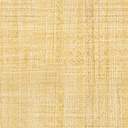 